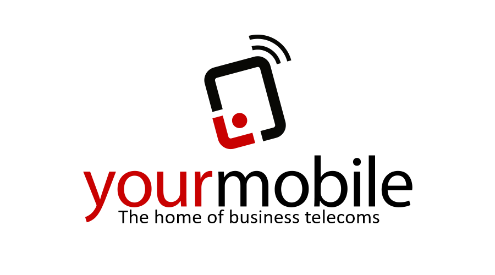 Trainee Telesales ExecutiveAre you money hungry and looking to pursue a career in sales?No experience required!Position: Trainee Telesales ExecutiveLocation: Telford, ShropshireCompany: yourmobile.comJob Type: Permanent, Full-time Monday-Friday, (no evenings/weekends!)Trainee Telesales ExecutiveWe are looking for driven and determined individuals to join our growing team based in Telford. If you are charismatic, have good ears for listening, and enjoy a challenge, then this is the role for you. This position provides an exciting work environment, amongst an uncapped commission structure, individual training, and a real opportunity for career progression.Do you obtain:Excellent communication and listening skillsA positive attitudeAbility to build rapportDriven by targets and resultsOrganisational skillsHunger for moneyThen this trainee role can help you reach your full potential in the sales industry.Roles & ResponsibilitiesContacting data from our prospect databaseHaving the confidence to ask the right questions before setting appointments for the sales teamCalling small to medium businesses to qualify them on their telecoms requirementsBuilding relationships with potential customersHandling objectionsListening hard and thinking carefully about what’s best for the customerWorking towards daily, weekly and monthly targetsBenefits£14-16k starting salary plus a generous uncapped commission structureFuture career progression opportunitiesA fun working environment21-25 day’s holiday (plus bank holidays)1 to 1 mentoringContinuous trainingMore incentivesFree parkingTeam nights out!A comfy chairCrisps and sweets (on a good day!)About UsYourmobile.com is one of the fastest growing businesses in Shropshire. We are an independent B2B provider of mobile, fixed lines and broadband. Service to customers is of course key. Our office provides a fun working environment for motivated and focused individuals. We are a UK based company with a team of industry experts and have created new roles as we plan to grow our team further.Yourmobile.com offers extensive training and continuous development and there will be opportunities for the right candidates to progress into Telesales and Account Management.Call us today on 0345 222 6000 to apply or email your CV to jo.morris@yourmobile.com